Банковские реквизиты:Данные должностных лиц, имеющих в соответствии с уставом право действовать от имени эмитента без доверенностей:Способ получения информации от Регистратора: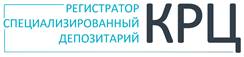 www.regkrc.ru(861)255 -34-03ЗАЯВЛЕНИЕ - АНКЕТА ЭМИТЕНТАВх. №ДатаДатаПринялИсполнилЗаявление□прошу открыть казначейский лицевой счет□прошу внести изменения в информацию казначейского лицевого счетаПолное наименование ЭмитентаПолное наименование ЭмитентаПолное наименование ЭмитентаПолное наименование ЭмитентаСокращенное наименование Эмитента (при наличии)Сокращенное наименование Эмитента (при наличии)Основной государственный регистрационный номер (далее - ОГРН)ОГРНДата присвоения ОГРНДата присвоения ОГРНАдрес в пределах места нахожденияАдрес в пределах места нахожденияАдрес в пределах места нахожденияАдрес в пределах места нахожденияПочтовый адрес (для направления корреспонденции)Почтовый адрес (для направления корреспонденции)Почтовый адрес (для направления корреспонденции)Почтовый адрес (для направления корреспонденции)Номер телефона (при наличии)Номер телефона (при наличии)Адрес электронной почты (при наличии)Адрес электронной почты (при наличии)ИНН (при наличии)ИНН (при наличии)Банк получателя/Отделение (наименование)Банк получателя/Отделение (наименование)Банк получателя/Отделение (наименование)Банк получателя/Отделение (наименование)Банк получателя/Отделение (наименование)Банк получателя/Отделение (наименование)Банк получателя/Отделение (наименование)Банк получателя/Отделение (наименование)Банк получателя/Отделение (наименование)Расчетный счетРасчетный счетРасчетный счетРасчетный счетРасчетный счетРасчетный счетКорреспондентский счетКорреспондентский счетКорреспондентский счетКорреспондентский счетКорреспондентский счетКорреспондентский счетБИКИНН банкаИНН банкаИНН банкаИНН банкаИНН банкаИНН банкаИНН банкаИНН банкаИНН банкаИНН банкаДолжность:Образец подписиОбразец оттиска печати Образец подписиОбразец оттиска печати Фамилия, имя, отчество:Образец подписиОбразец оттиска печати Образец подписиОбразец оттиска печати Образец подписиОбразец оттиска печати Вид, серия, номер, дата выдачи документа, удостоверяющего его личность, и наименование органа, выдавшего соответствующий документ, код подразделения (при наличии):Образец подписиОбразец оттиска печати Образец подписиОбразец оттиска печати Образец подписиОбразец оттиска печати Гражданство:    Образец подписиОбразец оттиска печати Дата рождения:                           Место рождения: Образец подписиОбразец оттиска печати Адрес регистрации по месту жительства (при наличии) и по месту пребывания:Образец подписиОбразец оттиска печати Образец подписиОбразец оттиска печати Образец подписиОбразец оттиска печати □ лично□ через Личный Кабинет Эмитента□ почтовым отправлениемОбразец подписи совершен в присутствии работника АО «КРЦ» (Ф.И.О., подпись работника АО «КРЦ»)